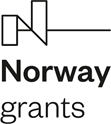 OPIS PRZEDMIOTU ZAMÓWIENIADziałanie w ramach projektu „Siła jest w nas”, w ramach Programu „Sprawiedliwość”, finansowanego ze środków funduszy norweskich i środków krajowych. Przedmiotem zamówienia jest usługa zorganizowania i przeprowadzenia szkolenia:Przedmiotem zamówienia jest  usługa zorganizowania i przeprowadzenia szkolenia: „Komunikacja z osobami z niepełnosprawnościami  i osobami starszymi zagrożonymi lub doznającymi przemocy”Obszar programowy 22: Przeciwdziałanie przemocy w rodzinie i przemocy ze względu na płeć.Termin realizacji: I grupa luty 2024 r., trzy kolejne dni roboczeII grupa luty 2024r. – trzy kolejne dni robocze.Cel szkolenia:Dostarczenie i usystematyzowanie wiedzy z zakresu potrzeb osób starszych i niepełnosprawnych, zasad pracy 
z osobą starszą i niepełnosprawną. Podniesienie umiejętności indywidualnego podejścia do klienta ze szczególnymi potrzebami.                                                                                                                                 Doskonalenie umiejętności skutecznego komunikowania się oraz trafnego doboru form indywidualnej pracy 
z w/w grupami osób.Czas trwania szkolenia: 24 godz. dydaktyczne - 3 dni (1h = 45 minut)Czas zajęć: 8.00 – 15.00 w tym 2 przerwy kawowe po 15 min. i 1 przerwa obiadowa 30 min.Liczba grup: dwie grupy 16 - osobowe.Miejsce szkolenia: pierwsza opcja salę na terenie Puław zapewnia wykonawca, druga opcja salę zapewnia MOPS w Puławach w SOW przy ul. Kołłątaja 64.Uczestnicy szkolenia: I grupa: Przedstawiciele służb i instytucji działających w obszarze przeciwdziałania przemocy w rodzinie.II grupa: Osoby pracujące z osobami starszymi i niepełnosprawnymi: opiekunki PCK realizujące usługi opiekuńcze, pielęgniarki z opieki długoterminowej, pracownicy socjalni, pracownicy PZdsOoN, WTZ, ŚDS, DOA, SOW.Liczba osób prowadzących szkolenie: 1 osobaWymagane kwalifikacje trenera / wykładowcyOsoba z wykształceniem co najmniej wyższym psychologicznym lub pedagogicznym i uprawnieniami trenera umiejętności miękkich (potwierdzone zaświadczeniem, certyfikatem lub dyplomem ukończenia: co najmniej 125 godzinnego szkolenia lub kursu, szkoły lub studiów podyplomowych), a także mająca doświadczenie w przeprowadzeniu co najmniej 50 godzin dydaktycznych warsztatów grupowych o zakresie tematycznym pokrywającym się z przedmiotem zamówienia.Metody szkoleniowe:  mini wykład, prezentacja, praca zespołowa, dyskusja, studium przypadku.Program szkolenia:1. Potrzeby osób starszych i niepełnosprawnych i sposoby ich zaspokajania.2. Definicja, funkcje i zasady komunikacji.3. Reguły i zasady komunikacyjne: techniki wzmacniające kontakt z klientem, komunikaty werbalne 
i niewerbalne, bariery komunikacyjne.4. Efektywne metody komunikacji z osobami starszymi i niepełnosprawnymi o różnych rodzajach dysfunkcji.5. Wykorzystywanie nowoczesnych technologii w komunikacji z klientem starszym i niepełnosprawnym.6. Jak rozmawiać z seniorem pozostającym w kryzysie psychicznym, w związku z zagrożeniem lub doświadczaniem przemocy.  7. Konflikty i sposoby ich rozwiązywania.8. Studium przypadku: praca własna nad skompletowaniem świadomych i efektywnych narzędzi pracy 
z klientem starszym i/lub niepełnosprawnym.Szkolenie będzie finansowane ze środków projektu finansowanego z funduszy norweskich i środków krajowych.Wykonawca podczas każdego dnia szkolenia, będzie odpowiedzialny za:Kompleksowe przygotowanie sali szkoleniowej dostosowanej do przeprowadzenia szkolenia, obsługę szkolenia, przerw kawowo-herbacianych, obiadowych;Zapewnienie osoby do kontaktów z Zamawiającym, odpowiedzialnej za dbałość o wysoką jakość zajęć i upoważnionej do podejmowania wiążących decyzji w kwestiach związanych z realizowanymi zajęciami oraz obecnej co najmniej na rozpoczęciu i zakończeniu szkolenia;Współpracę na każdym etapie realizacji usługi z Zamawiającym;Informowanie Zamawiającego o napotkanych problemach / trudnościach przy realizacji zamówienia w szczególności informowania Zamawiającego o nieobecności uczestnika na zajęciach najpóźniej po 30 minutach od rozpoczęcia zajęć.Merytoryczne przygotowanie i wydrukowanie kompletu materiałów szkoleniowych (skrypt tematyczny) dla każdego z uczestników szkolenia w wersji papierowej trwale połączonej oraz przygotowanie po jednym komplecie składającym się z: notatnika w kratkę formatu A4, oraz długopisu. Wykonawca przekaże w/w materiały uczestnikom za pisemnym potwierdzeniem odbioru, na początku zajęć; Jeden egzemplarz materiałów szkoleniowych (skrypt tematyczny) zostanie przekazany w wersji papierowej i elektronicznej Zamawiającemu.Prowadzenia list:-  obecności uczestników każdego dnia szkolenia,-  potwierdzenia odbioru materiałów szkoleniowych,-  korzystania z cateringu,-  potwierdzenia odbioru zaświadczeń / certyfikatów-  zgód na wykorzystanie wizerunku.Zapewnienie wykwalifikowanej kadry w postaci trenera posiadającego wiedzę i doświadczenie 
w prowadzeniu podobnych szkoleń.Wykonawca jest zobowiązany do informowania Zamawiającego o każdej okoliczności skutkującej koniecznością zmiany trenera, przedstawiając jednocześnie nowe propozycje prowadzących, o co najmniej takich kwalifikacjach, doświadczeniu oraz wiedzy, jakie określił Zamawiający w opisie przedmiotu zamówienia; Przygotowanie szczegółowego programu szkolenia, który będzie zawierał: datę rozpoczęcia 
i zakończenia szkolenia, z podziałem na dni, godziny i tematy zajęć z uwzględnieniem przerw, imię 
i nazwisko trenera. Szczegółowy program szkolenia zostanie przygotowany i przekazany Zamawiającemu przez Wykonawcę w terminie nie późniejszym niż 2 dni od podpisania umowy, w celu akceptacji przez Zamawiającego. Zamawiający zastrzega sobie możliwość korekty przedstawionych dokumentów;Akceptacja przez Zamawiającego szczegółowego programu szkolenia będzie miała formę mailową o ile Zamawiający nie będzie miał zastrzeżeń. W przypadku zastrzeżeń Zamawiającego, Wykonawca przedłoży kolejne propozycje w ciągu następnych 2 dni roboczych.Opracowanie w uzgodnieniu z koordynatorem projektu i przeprowadzenie ankiet ewaluacyjnych wraz z ich oceną, którą przekaże Zamawiającemu po zakończeniu szkolenia;Przygotowanie, wydrukowanie oraz wręczenie uczestnikom zaświadczeń potwierdzających udział 
w szkoleniu i przekazanie kserokopii tych dokumentów, poświadczonych za zgodność z oryginałem, Zamawiającemu. Zaświadczenia muszą zawierać informację i ologowanie wskazujące na źródło finansowania.  Wzór zaświadczenia zostanie skonsultowany z koordynatorem projektu;W czasie każdego dnia szkolenia dla każdego uczestnika Wykonawca zapewni: 2 przerwy kawowe składające się przynajmniej z: pełnej zastawy serwisowej, serwetek, filiżanek do herbaty i kawy ze spodeczkami, łyżeczek metalowych, sztućców metalowych do ciasta, wraz z przygotowaniem serwisu oraz uprzątnięciem po zakończonym spotkaniu;kawy rozpuszczalnej i sypanej – bez ograniczęń, herbaty (3 rodzaje herbat w torebkach - owocowa, zielona, czarna) bez ograniczeń - gorącej wody w termosach do zaparzania herbaty, lub czajniki do zagotowania wody - mleka w dzbankach (50 ml/os.),  - cukru (4 łyżeczki lub 4 saszetki po 2 gramy na osobę), - ciasta – 3 rodzaje ciasta pieczonego 150 g/os. (np. sernik, szarlotka, pysznotka), - wody mineralnej gazowanej i niegazowanej w 0,5l butelkach /os., 3 rodzaje soków w litrowych kartonach, dwóch rodzajów owoców po 150g/os. (np. winogrono, śliwki , banan, jabłko, mandarynki).Zamawiający wymaga przygotowania i obsługi serwisu kawowego na bieżąco i uzupełniania serwisu kawowego podczas spotkań.obiad (co najmniej drugie danie)  np. ziemniaki, ryż, kasza 200 g/osoba, sztuka mięsa (drobiowego/wieprzowego)  z sosem lub bez 120 g/osoba, lub kotlet schabowy – 120 g/osoba lub ryba – 120 g/osoba, surówka (np. z gotowanych warzyw lub świeżych warzyw sezonowych) - 200 g/os. Podane gramatury są poddane po obróbce termicznej. Obiad dla każdego uczestnika powinien być podany na stole,  na zastawie ceramicznej z kompletem sztućców metalowych i serwetek. Menu obiadowe powinno być zróżnicowane i inne na każdy dzień szkolenia. Wykonawca uwzględni preferencje uczestników określone na etapie rekrutacji w zakresie rodzaju menu: bezglutenowa lub wegetariańskie. Zamawiający nie pokrywa ewentualnych kosztów wyżywienia dla trenerów oraz innych osób zaangażowanych po stronie wykonawcy w obsługę szkolenia;przygotowania i przekazania Zamawiającemu  w ciągu 14 dni od daty zakończenia zajęć pełnej dokumentacji szkoleniowej, zgodnej z prawem krajowym oraz ustaleniami zawartymi w umowie 
z Zamawiającym (dziennik zajęć, listy obecności, listy potwierdzające odbiór zaświadczeń o ukończeniu szkolenia, ankiety ewaluacyjne wraz z oceną, protokół odbioru usługi).Termin realizacji: listopad 2023 r. - trzy kolejne dni roboczeCzas trwania szkolenia: 24 godz. dydaktyczne - 3 dni (1h = 45 minut), każdego dnia 8 godzin dydaktycznychCzas zajęć: 8.00 – 15.00 w tym 2 przerwy kawowe po 15 min. i 1 przerwa obiadowa 30 min.Liczba grup: dwie grupy 16 - osoboweMiejsce szkolenia: pierwsza opcja salę na terenie Puław zapewnia wykonawca, druga opcja salę zapewnia MOPS w Puławach w SOW przy ul. Kołłątaja 64.Uczestnicy szkolenia: Grupa I  - przedstawiciele służb i instytucji działających w obszarze przeciwdziałania przemocy w rodzinie, 
w tym zaangażowanych w realizację procedury „Niebieskie Karty”.Grupa II - osoby pracujące z osobami starszymi i niepełnosprawnymi: opiekunki PCK realizujące usługi opiekuńcze, pielęgniarki z opieki długoterminowej, pracownicy socjalni, pracownicy PZdsOoN, WTZ, ŚDS, DOA, SOW.Liczba osób prowadzących szkolenie: 1 osoba.Wymagane kwalifikacje wykładowcy:Osoba posiadająca co najmniej wykształcenie wyższe psychologiczne lub pedagogiczne  i uprawnienia trenera umiejętności miękkich – tj. co najmniej 125 godzinnego szkolenia lub kursu, szkoły lub studiów podyplomowych, a także mająca doświadczenie w przeprowadzeniu co najmniej 50 godzin dydaktycznych warsztatów grupowych o zakresie tematycznym pokrywającym się z przedmiotem zamówienia. Minimalny program szkolenia: Zamawiający dopuszcza możliwość rozszerzenia przez Wykonawcę poniżej zdefiniowanych zagadnień, natomiast nie dopuszcza pominięcia któregokolwiek z nich.  

Moduł I. Stres i jego źródła w miejscu pracy- objawy, fizjologia, rodzaje stresu- rola stresu i jego wpływ na moje życie- diagnoza własnych zachowań w sytuacjach stresowychModuł II. Metody radzenia sobie ze stresem- techniki i metody reagowania na stres- wykorzystanie stresu w automotywacjiModuł III. Wypalenie zawodowe- syndrom wypalenia zawodowego w relacji pomocowej - skąd się bierze – przyczyny występowania wypalenia zawodowego- zawody szczególnie narażone na wypalenie zawodowe
- etapy wypalenia zawodowego
- radzenie sobie z wypaleniem zawodowym- wewnętrzna siła i automotywacja- autodiagnoza trudności w kontakcie z osobami doznającymi przemocy i stosującymi przemoc. Praca nad osobistymi przekonaniami in postawami sprzyjającymi skutecznej pracy z osobami starszymi i niepełnosprawnymi uwikłanymi w przemoc.Moduł IV.Podsumowanie, wnioski końcowe, wybór najlepszych sposobów radzenia sobie ze stresem i wypaleniem zawodowym przez każdego uczestnika.Szkolenie będzie finansowane ze środków projektu finansowanego z funduszy norweskich i środków krajowych Wykonawca podczas każdego dnia szkolenia, będzie odpowiedzialny za:Kompleksowe przygotowanie sali szkoleniowej dostosowanej do przeprowadzenia szkolenia, obsługę szkolenia, przerw kawowo-herbacianych, obiadowych;Zapewnienie osoby do kontaktów z Zamawiającym, odpowiedzialnej za dbałość  o wysoką jakość zajęć i upoważnionej do podejmowania wiążących decyzji w kwestiach związanych z realizowanymi zajęciami oraz obecnej co najmniej na rozpoczęciu i zakończeniu szkolenia;Współpracę na każdym etapie realizacji usługi z Zamawiającym;Informowanie Zamawiającego o napotkanych problemach / trudnościach przy realizacji zamówienia w szczególności informowania Zamawiającego o nieobecności uczestnika na zajęciach najpóźniej po 30 minutach od rozpoczęcia zajęć.Merytoryczne przygotowanie i wydrukowanie kompletu materiałów szkoleniowych (skrypt tematyczny) dla każdego z uczestników szkolenia w wersji papierowej trwale połączonej oraz przygotowanie po jednym komplecie składającym się z: notatnika w kratkę formatu A4, oraz długopisu. Wykonawca przekaże w/w materiały uczestnikom za pisemnym potwierdzeniem odbioru, na początku zajęć; Jeden egzemplarz materiałów szkoleniowych (skrypt tematyczny) zostanie przekazany w wersji papierowej i elektronicznej Zamawiającemu.Prowadzenia list:-  obecności uczestników każdego dnia szkolenia,-  potwierdzenia odbioru materiałów szkoleniowych,-  korzystania z cateringu,-  potwierdzenia odbioru zaświadczeń / certyfikatów.- zgód na publikację wizerunkuZapewnienie wykwalifikowanej kadry w postaci trenera posiadającego wiedzę i doświadczenie 
w prowadzeniu podobnych szkoleń.Wykonawca jest zobowiązany do informowania Zamawiającego o każdej okoliczności skutkującej koniecznością zmiany trenera, przedstawiając jednocześnie nowe propozycje prowadzących, o co najmniej takich kwalifikacjach, doświadczeniu oraz wiedzy, jakie określił Zamawiający w opisie przedmiotu zamówienia;Przygotowanie szczegółowego programu szkolenia, który będzie zawierał: datę rozpoczęcia 
i zakończenia szkolenia, z podziałem na dni, godziny i tematy zajęć z uwzględnieniem przerw, imię 
i nazwisko trenera oraz propozycję miejsca szkolenia. Szczegółowy program szkolenia zostanie przygotowany i przekazany Zamawiającemu przez Wykonawcę w terminie nie późniejszym niż 2 dni od podpisania umowy, w celu akceptacji przez Zamawiającego. Zamawiający zastrzega sobie możliwość korekty przedstawionych dokumentów;Akceptacja przez Zamawiającego szczegółowego programu szkolenia oraz propozycji lokalizacji będzie miała formę mailową o ile Zamawiający nie będzie miał zastrzeżeń. W przypadku zastrzeżeń Zamawiającego, Wykonawca przedłoży kolejne propozycje w ciągu następnych 2 dni roboczych.Opracowanie w uzgodnieniu z koordynatorem projektu i przeprowadzenie ankiet ewaluacyjnych wraz z ich oceną, którą przekaże Zamawiającemu po zakończeniu szkolenia;Przygotowanie, wydrukowanie oraz wręczenie uczestnikom zaświadczeń potwierdzających udział w szkoleniu i przekazanie kserokopii tych dokumentów, poświadczonych za zgodność z oryginałem, Zamawiającemu. Zaświadczenia muszą zawierać informację i ologowanie wskazujące na źródło finansowania.  Wzór zaświadczenia zostanie skonsultowany z koordynatorem projektu;W czasie każdego dnia szkolenia dla każdego uczestnika Wykonawca zapewni: 2 przerwy kawowe składające się przynajmniej z: pełnej zastawy serwisowej, serwetek, filiżanek do herbaty i kawy ze spodeczkami, łyżeczek metalowych, sztućców metalowych do ciasta, wraz z przygotowaniem serwisu oraz uprzątnięciem po zakończonym spotkaniu;kawy rozpuszczalnej i sypanej – bez ograniczeń, herbaty (3 rodzaje herbat w torebkach - owocowa, zielona, czarna) bez ograniczeń - gorącej wody w termosach do zaparzania herbaty, lub czajniki do zagotowania wody - mleka  w dzbankach (50 ml/os.),  - cukru (4 łyżeczki lub 4 saszetki po 2 gramy na osobę), - ciasta – 3 rodzaje ciasta pieczonego 150 g/os. (np. sernik, szarlotka, pysznotka), - wody mineralnej gazowanej i niegazowanej w 0,5l butelkach /os., 3 rodzaje soków w litrowych kartonach, dwóch rodzajów owoców po 150g/os. (np. winogrono, śliwki , banan, jabłko, mandarynki).Zamawiający wymaga przygotowania i obsługi serwisu kawowego na bieżąco i uzupełniania serwisu kawowego podczas spotkań.obiad (co najmniej drugie danie)  np. ziemniaki, ryż, kasza 200 g/osoba, sztuka mięsa (drobiowego/wieprzowego)  z sosem lub bez 120 g/osoba, lub kotlet schabowy – 120 g/osoba lub ryba – 120 g/osoba, surówka (np. z gotowanych warzyw lub świeżych warzyw sezonowych) - 200 g/os. Podane gramatury są poddane po obróbce termicznej. Obiad dla każdego uczestnika powinien być podany na stole,  na zastawie ceramicznej z kompletem sztućców metalowych i serwetek. Menu obiadowe powinno być zróżnicowane i inne na każdy dzień szkolenia. Wykonawca uwzględni preferencje uczestników określone na etapie rekrutacji w zakresie rodzaju menu: bezglutenowa lub wegetariańskie. Zamawiający nie pokrywa ewentualnych kosztów wyżywienia dla trenerów oraz innych osób zaangażowanych po stronie wykonawcy w obsługę szkolenia;przygotowania i przekazania Zamawiającemu  w ciągu 14 dni od daty zakończenia zajęć pełnej dokumentacji szkoleniowej, zgodnej z prawem krajowym oraz ustaleniami zawartymi w umowie z Zamawiającym (dziennik zajęć, listy obecności, listy potwierdzające odbiór zaświadczeń o ukończeniu szkolenia, ankiety ewaluacyjne wraz z oceną, protokół odbioru usługi).Czas trwania szkolenia: 42 godz. dydaktyczne, 5 dni roboczych podzielonych na 2 zjazdy trwające odpowiednio: pierwszy zjazd 3 - dniowy, drugi zjazd 2 - dniowyCzas zajęć: 7.50 – 15.10 w tym 6,3 godz. zegarowych (8,4 godz. dyd.) zajęć merytorycznych, 2 przerwy kawowe po 15 min. i 1 przerwa obiadowa 30 min.Liczba grup: jedna grupa 16 - osobowa.Miejsce szkolenia: Puławy, salę zapewnia WykonawcaTermin szkolenia:  luty – marzec 2024 r. (preferowane terminy: 19,20,21 luty oraz 4,5 marca 2024 r.)Liczba osób prowadzących szkolenie: 1 osoba.Uczestnicy szkolenia: przedstawiciele różnych służb lokalnych działających na rzecz przeciwdziałania przemocy w rodzinie w szczególności: psycholodzy, pedagodzy, pracownicy socjalni, asystenci rodziny, kuratorzy sądowi.Wykonawca podczas każdego dnia szkolenia, będzie odpowiedzialny za:Kompleksowe przygotowanie sali szkoleniowej, obsługę szkolenia, przerw kawowo-herbacianych, obiadowych;Wymogi dotyczące Sali, w której będą prowadzone zajęcia :sala powinna posiadać powierzchnię nie mniejszą niż 40 m2;sala powinna posiadać dostęp do źródeł prądu;sala powinna posiadać miejsce na umieszczenie serwisu kawowo-herbacianego          dla uczestników szkolenia;sala powinna posiadać całodobowe oświetlenie umożliwiające swobodne                              i bezpieczne dla wzroku czytanie;sala powinna posiadać odpowiednie zabezpieczenie przed promieniowaniem       słonecznym zapewniające komfort uczestnictwa i prowadzenia warsztatów (np.        żaluzje, rolety, verticale);sala powinna posiadać optymalne warunki prowadzenia zajęć szkoleniowych       w grupie + trener oraz dającej możliwość swobodnego przestawiania krzeseł       i stołów;sala powinna być przystosowana pod względem sanitarnym, przeciwpożarowym         i bhp do prowadzenia szkolenia;sala powinna być wyposażona w stoły i krzesła niezbędne do prowadzenia szkolenia;sala powinna być wyposażona w klimatyzację;sala powinna być ogrzewana przy spadku temperatury na zewnątrz poniżej 10 stopni C;sala nie może znajdować się w piwnicy, suterenie lub poddaszu;w sali nie mogą znajdować się słupy, kolumny lub inne elementy, które utrudnią prowadzenie zajęć;w sali powinno znajdować się odpowiednie oprzyrządowanie techniczne niezbędne trenerowi/wykładowcy  tj.: aparatura audiowizualna, rzutnik, tablicę flipchart wraz z kompletem mazaków,  Zapewnienie osoby do kontaktów z Zamawiającym, odpowiedzialnej za dbałość o wysoką jakość zajęć i upoważnionej do podejmowania wiążących decyzji w kwestiach związanych z realizowanymi zajęciami oraz obecnej co najmniej na rozpoczęciu i zakończeniu szkolenia;Współpracę na każdym etapie realizacji usługi z Zamawiającym;Informowanie Zamawiającego o napotkanych problemach / trudnościach przy realizacji zamówienia w szczególności informowania Zamawiającego o nieobecności uczestnika na zajęciach najpóźniej po 30 minutach od rozpoczęcia zajęć.Merytoryczne przygotowanie i wydrukowanie kompletu materiałów szkoleniowych (skrypt tematyczny) dla każdego z uczestników szkolenia w wersji papierowej trwale połączonej oraz przygotowanie po jednym komplecie składającym się minimum z: notatnika w kratkę oraz długopisu. Wykonawca przekaże w/w materiały uczestnikom za pisemnym potwierdzeniem odbioru, na początku zajęć; Jeden egzemplarz materiałów szkoleniowych (skrypt tematyczny) zostanie przekazany w wersji papierowej i elektronicznej Zamawiającemu.Prowadzenia list:-  obecności uczestników każdego dnia szkolenia,-  potwierdzenia odbioru materiałów szkoleniowych,-  korzystania z cateringu,-  potwierdzenia odbioru zaświadczeń / certyfikatów,-  zgód na publikację wizerunku.Zapewnienie wykwalifikowanej kadry w postaci trenera posiadającego wiedzę i doświadczenie w prowadzeniu podobnych szkoleń.Wykonawca jest zobowiązany do informowania Zamawiającego o każdej okoliczności skutkującej koniecznością zmiany trenera, przedstawiając jednocześnie nowe propozycje prowadzących, o co najmniej takich kwalifikacjach, doświadczeniu oraz wiedzy, jakie określił Zamawiający w opisie przedmiotu zamówienia;Przygotowanie szczegółowego programu szkolenia, który będzie zawierał: datę rozpoczęcia i zakończenia szkolenia, z podziałem na godziny i tematy zajęć z uwzględnieniem przerw, imię i nazwisko trenera oraz propozycję miejsca szkolenia. Szczegółowy program szkolenia zostanie przygotowany i przekazany Zamawiającemu przez Wykonawcę w terminie nie późniejszym niż 2 dni od podpisania umowy, w celu akceptacji przez Zamawiającego. Zamawiający zastrzega sobie możliwość korekty przedstawionych dokumentów;Opracowanie w uzgodnieniu z koordynatorem projektu i przeprowadzenie ankiet ewaluacyjnych wraz z ich oceną, którą przekaże Zamawiającemu po zakończeniu szkolenia;Przygotowanie, wydrukowanie oraz wręczenie uczestnikom zaświadczeń potwierdzających udział w szkoleniu i przekazanie kserokopii tych dokumentów, poświadczonych za zgodność z oryginałem Zamawiającemu. Zaświadczenia muszą zawierać informację i ologowanie wskazujące na źródło finansowania. Wzór zaświadczenia zostanie skonsultowany z koordynatorem projektu;W czasie każdego dnia szkolenia dla każdego uczestnika Wykonawca zapewni: 2 przerwy kawowe składające się przynajmniej z: pełnej zastawy serwisowej, serwetek, filiżanek do herbaty i kawy ze spodeczkami, łyżeczek metalowych, sztućców metalowych do ciasta, wraz z przygotowaniem serwisu oraz uprzątnięciem po zakończonym spotkaniu;kawy rozpuszczalnej i sypanej – bez ograniczęń, herbaty (3 rodzaje herbat  w torebkach - owocowa, zielona, czarna) bez ograniczeń - gorącej wody  w termosach do zaparzania herbaty, lub czajniki do zagotowania wody - mleka w dzbankach (50 ml/os.),  - cukru (4 łyżeczki lub 4 saszetki po 2 gramy na osobę), - ciasta – 3 rodzaje ciasta pieczonego 150 g/os. (np. sernik, szarlotka, pysznotka), - wody mineralnej gazowanej i niegazowanej w 0,5l butelkach /os., 3 rodzaje soków w litrowych kartonach, dwóch rodzajów owoców po 150g/os. (np. winogrono, śliwki , banan, jabłko, mandarynki).Zamawiający wymaga przygotowania i obsługi serwisu kawowego na bieżąco i uzupełniania serwisu kawowego podczas spotkań.obiad (co najmniej drugie danie)  np. ziemniaki, ryż, kasza 200 g/osoba, sztuka mięsa (drobiowego/wieprzowego)  z sosem lub bez 120 g/osoba, lub kotlet schabowy – 120 g/osoba lub ryba – 120 g/osoba, surówka (np. z gotowanych warzyw lub świeżych warzyw sezonowych) - 200 g/os. Podane gramatury są poddane po obróbce termicznej. Obiad dla każdego uczestnika powinien być podany na stole,  na zastawie ceramicznej z kompletem sztućców metalowych i serwetek. Menu obiadowe powinno być zróżnicowane i inne na każdy dzień szkolenia. Wykonawca uwzględni preferencje uczestników określone na etapie rekrutacji w zakresie rodzaju menu: bezglutenowa lub wegetariańskie. Zamawiający nie pokrywa ewentualnych kosztów wyżywienia dla trenera oraz innych osób zaangażowanych po stronie wykonawcy w obsługę szkolenia;przygotowania i przekazania Zamawiającemu  w ciągu 14 dni od daty zakończenia zajęć pełnej dokumentacji szkoleniowej, zgodnej z prawem krajowym oraz ustaleniami zawartymi w umowie z Zamawiającym (dziennik zajęć, listy obecności, listy potwierdzające odbiór zaświadczeń o ukończeniu szkolenia, ankiety ewaluacyjne wraz z oceną, protokół odbioru usługi).Zakres szkolenia:I Moduł teoretyczny (10 h dydaktycznych)1. Wprowadzenie. Dialog motywujący – źródła teoretyczne metody2. Elementy składowe i zasady dialogu motywującego3. Narzędzia stosowane w dialogu motywującym4. Proces wyzwalania motywacji wewnętrznej człowieka 5. Interakcja – filar dialogu motywującego w poradnictwie oraz informowaniu klienta6. Słuchanie i wzmocnienia udzielane w dialogu motywującym7. Przeszkody w usprawnieniu motywacji metoda DM: odruch naprawiania 8. Partnerstwo, Akceptacja, Współczucie, Wydobywanie –atmosfera DM9. Procesy DM (angażowanie, ukierunkowywanie, wywoływanie, planowanie)10. Rola spójności specjalisty z klientem w DM (elementy skali spójności dialogu motywującego)11. DM w kontekście systemowej pracy z rodziną12. Standardy kształcenia DM w Polsce oraz niezbędne kompetencje specjalistów stosujących DM w pracy zawodowejII Moduł praktyczny (32 h dydaktycznych)1. Zastosowanie DM w pracy socjalnej z rodziną.2. Zastosowanie dialogu motywującego w pracy z osobą doświadczającą przemocy.3. Zastosowanie dialogu motywującego w pracy z osobą stosującą przemoc.4. Zastosowanie DM w pracy z osobą starszą, niepełnosprawną, dzieckiem.6. Wydobywanie języka zmiany – ćwiczenia.7. Ćwiczenia narzędzi stosowanych w DM (pytania otwarte, dowartościowania, odzwierciedlenia i podsumowania, udzielanie informacji  zgodnie z zasadami DM).Wymagane kwalifikacje wykładowcy, który będzie przeprowadzał szkolenie będące przedmiotem zamówienia:Osoba posiadająca:-  wykształcenie wyższe psychologiczne, -  certyfikat terapeuty motywującego, - certyfikat trenera Dialogu Motywującego wydany przez Polski Instytut Dialogu Motywującego-  min. 5-letnie doświadczenie w pracy w obszarze przeciwdziałania przemocy domowej -  doświadczenie w pracy z wykorzystaniem Dialogu Motywującego.- co najmniej 200 godzin dydaktycznych przeprowadzonych szkoleń o zakresie tematycznym dotyczącym zakresu tematycznego szkolenia w przeciągu ostatnich 3 lat.Czas trwania szkolenia: 42 godz. dydaktyczne, 5 dni roboczych podzielonych na 2 zjazdy trwające odpowiednio: pierwszy zjazd 3 - dniowy, drugi zjazd 2 - dniowyCzas zajęć: 7.50 – 15.10 w tym 6,3 godz. zegarowych (8,4 godz. dyd.) zajęć merytorycznych, 2 przerwy kawowe po 15 min. i 1 przerwa obiadowa 30 min.Liczba grup: jedna grupa 16 - osobowa.Miejsce szkolenia: Puławy, salę zapewnia WykonawcaTermin szkolenia:  marzec 2024 r. (preferowane terminy: między 11 i 22 marca 2024 r.)Liczba osób prowadzących szkolenie: 1 osoba.Uczestnicy szkolenia: przedstawiciele różnych służb lokalnych działających na rzecz przeciwdziałania przemocy w rodzinie w szczególności: psycholodzy, pedagodzy, pracownicy socjalni, asystenci rodziny, kuratorzy sądowi.Wykonawca podczas każdego dnia szkolenia, będzie odpowiedzialny za:Kompleksowe przygotowanie sali szkoleniowej, obsługę szkolenia, przerw kawowo-herbacianych, obiadowych;Wymogi dotyczące Sali, w której będą prowadzone zajęcia :sala powinna posiadać powierzchnię nie mniejszą niż 40 m2;sala powinna posiadać dostęp do źródeł prądu;sala powinna posiadać miejsce na umieszczenie serwisu kawowo-herbacianego          dla uczestników szkolenia;sala powinna posiadać całodobowe oświetlenie umożliwiające swobodne                              i bezpieczne dla wzroku czytanie;sala powinna posiadać odpowiednie zabezpieczenie przed promieniowaniem       słonecznym zapewniające komfort uczestnictwa i prowadzenia warsztatów (np.        żaluzje, rolety, verticale);sala powinna posiadać optymalne warunki prowadzenia zajęć szkoleniowych       w grupie + trener oraz dającej możliwość swobodnego przestawiania krzeseł       i stołów;sala powinna być przystosowana pod względem sanitarnym, przeciwpożarowym         i bhp do prowadzenia szkolenia;sala powinna być wyposażona w stoły i krzesła niezbędne do prowadzenia szkolenia;sala powinna być wyposażona w klimatyzację;sala powinna być ogrzewana przy spadku temperatury na zewnątrz poniżej 10 stopni C;sala nie może znajdować się w piwnicy, suterenie lub poddaszu;w sali nie mogą znajdować się słupy, kolumny lub inne elementy, które utrudnią prowadzenie zajęć;w sali powinno znajdować się odpowiednie oprzyrządowanie techniczne niezbędne trenerowi/wykładowcy  tj.: aparatura audiowizualna, rzutnik, tablicę flipchart wraz z kompletem mazaków,  Zapewnienie osoby do kontaktów z Zamawiającym, odpowiedzialnej za dbałość  o wysoką jakość zajęć i upoważnionej do podejmowania wiążących decyzji w kwestiach związanych z realizowanymi zajęciami oraz obecnej co najmniej na rozpoczęciu i zakończeniu szkolenia;Współpracę na każdym etapie realizacji usługi z Zamawiającym;Informowanie Zamawiającego o napotkanych problemach / trudnościach przy realizacji zamówienia w szczególności informowania Zamawiającego o nieobecności uczestnika na zajęciach najpóźniej po 30 minutach od rozpoczęcia zajęć.Merytoryczne przygotowanie i wydrukowanie kompletu materiałów szkoleniowych (skrypt tematyczny) dla każdego z uczestników szkolenia w wersji papierowej trwale połączonej oraz przygotowanie po jednym komplecie składającym się minimum z: notatnika w kratkę oraz długopisu. Wykonawca przekaże w/w materiały uczestnikom za pisemnym potwierdzeniem odbioru, na początku zajęć; Jeden egzemplarz materiałów szkoleniowych (skrypt tematyczny) zostanie przekazany w wersji papierowej i elektronicznej Zamawiającemu.Prowadzenia list:-  obecności uczestników każdego dnia szkolenia,-  potwierdzenia odbioru materiałów szkoleniowych,-  korzystania z cateringu,-  potwierdzenia odbioru zaświadczeń / certyfikatów,-  zgód na publikację wizerunku.Zapewnienie wykwalifikowanej kadry w postaci trenera posiadającego wiedzę i doświadczenie w prowadzeniu podobnych szkoleń.Wykonawca jest zobowiązany do informowania Zamawiającego o każdej okoliczności skutkującej koniecznością zmiany trenera, przedstawiając jednocześnie nowe propozycje prowadzących, o co najmniej takich kwalifikacjach, doświadczeniu oraz wiedzy, jakie określił Zamawiający w opisie przedmiotu zamówienia;Przygotowanie szczegółowego programu szkolenia, który będzie zawierał: datę rozpoczęcia i zakończenia szkolenia, z podziałem na godziny i tematy zajęć z uwzględnieniem przerw, imię i nazwisko trenera oraz propozycję miejsca szkolenia. Szczegółowy program szkolenia zostanie przygotowany i przekazany Zamawiającemu przez Wykonawcę w terminie nie późniejszym niż 2 dni od podpisania umowy, w celu akceptacji przez Zamawiającego. Zamawiający zastrzega sobie możliwość korekty przedstawionych dokumentów;Opracowanie w uzgodnieniu z koordynatorem projektu i przeprowadzenie ankiet ewaluacyjnych wraz z ich oceną, którą przekaże Zamawiającemu po zakończeniu szkolenia;Przygotowanie, wydrukowanie oraz wręczenie uczestnikom zaświadczeń potwierdzających udział w szkoleniu i przekazanie kserokopii tych dokumentów, poświadczonych za zgodność z oryginałem Zamawiającemu. Zaświadczenia muszą zawierać informację i ologowanie wskazujące na źródło finansowania. Wzór zaświadczenia zostanie skonsultowany z koordynatorem projektu;W czasie każdego dnia szkolenia dla każdego uczestnika Wykonawca zapewni: 2 przerwy kawowe składające się przynajmniej z: pełnej zastawy serwisowej, serwetek, filiżanek do herbaty i kawy ze spodeczkami, łyżeczek metalowych, sztućców metalowych do ciasta, wraz z przygotowaniem serwisu oraz uprzątnięciem po zakończonym spotkaniu;kawy rozpuszczalnej i sypanej – bez ograniczęń, herbaty (3 rodzaje herbat w torebkach - owocowa, zielona, czarna) bez ograniczeń - gorącej wody  w termosach do zaparzania herbaty, lub czajniki do zagotowania wody - mleka w dzbankach (50 ml/os.),  - cukru (4 łyżeczki lub 4 saszetki po 2 gramy na osobę), - ciasta – 3 rodzaje ciasta pieczonego 150 g/os. (np. sernik, szarlotka, pysznotka), - wody mineralnej gazowanej i niegazowanej w 0,5l butelkach /os., 3 rodzaje soków w litrowych kartonach, dwóch rodzajów owoców po 150g/os. (np. winogrono, śliwki , banan, jabłko, mandarynki).Zamawiający wymaga przygotowania i obsługi serwisu kawowego na bieżąco                      i uzupełniania serwisu kawowego podczas spotkań.obiad (co najmniej drugie danie)  np. ziemniaki, ryż, kasza 200 g/osoba, sztuka mięsa (drobiowego/wieprzowego)  z sosem lub bez 120 g/osoba, lub kotlet schabowy – 120 g/osoba lub ryba – 120 g/osoba, surówka (np. z gotowanych warzyw lub świeżych warzyw sezonowych) - 200 g/os. Podane gramatury są poddane po obróbce termicznej. Obiad dla każdego uczestnika powinien być podany na stole,  na zastawie ceramicznej z kompletem sztućców metalowych i serwetek. Menu obiadowe powinno być zróżnicowane i inne na każdy dzień szkolenia. Wykonawca uwzględni preferencje uczestników określone na etapie rekrutacji w zakresie rodzaju menu: bezglutenowa lub wegetariańskie. Zamawiający nie pokrywa ewentualnych kosztów wyżywienia dla trenera oraz innych osób zaangażowanych po stronie wykonawcy w obsługę szkolenia;przygotowania i przekazania Zamawiającemu  w ciągu 14 dni od daty zakończenia zajęć pełnej dokumentacji szkoleniowej, zgodnej z prawem krajowym oraz ustaleniami zawartymi w umowie z Zamawiającym (dziennik zajęć, listy obecności, listy potwierdzające odbiór zaświadczeń o ukończeniu szkolenia, ankiety ewaluacyjne wraz z oceną, protokół odbioru usługi).Minimalny zakres szkolenia:Celem szkolenia  jest przygotowanie uczestników do stosowania metody skoncentrowanej  na rozwiązaniach poprzez poznanie jej podstawowych założeń i zasad teoretycznych oraz naukę praktycznych umiejętności posługiwania się tą metodą w pracy z osobami uwikłanymi w przemoc.Zagadnienia merytoryczne (minimalny zakres): 1) Wprowadzenie do Terapii Skoncentrowanej na Rozwiązaniach: cele,  historia, idea 2) Teoria TSR (założenia, filozofia)3) Ogólne zagadnienia psychologii a TSR (rodzaje relacji terapeutycznych, spojrzenie na człowieka w TSR, rozumienie psychopatologii, diagnozy i rozpoznania, język klienta)4) Diagnozowanie zasobów klienta5) Praca TSR – metodologia TSR, techniki TSR 6) Praktyczne wykorzystanie TSR w pracy z osobami uwikłanymi w przemoc. Wykonawca może rozwinąć powyższy zakres tematyczny szkoleń i/lub zaproponować dodatkowe bloki tematyczne. Wymagane kwalifikacje wykładowcy, który będzie przeprowadzał szkolenie będące przedmiotem zamówienia:Osoba posiadająca:wykształcenie wyższe psychologiczne,certyfikat trenera terapii skoncentrowanej na rozwiązaniach lub podejścia skoncentrowanego na rozwiązaniach lub superwizora terapii skoncentrowanej na rozwiązaniach lub podejścia skoncentrowanego na rozwiązaniach.min. 5-letnie doświadczenie w pracy w obszarze przeciwdziałania przemocy domowej doświadczenie w pracy z wykorzystaniem TSRprzeprowadziła w okresie ostatnich trzech lat 3 szkolenia, minimum 200 godzin w zakresie terapii skoncentrowanej na rozwiązaniach lub podejścia skoncentrowanego na rozwiązaniach.   Załącznik nr 1Formularz ofertyNazwa Wykonawcy:…………………………Adres Wykonawcy:…………………………..tel./faks ………………………….……………e-mail: ……………………..…………………NIP:………………………………….………Miejski Ośrodek Pomocy Społecznejul. Leśna 1724-100 PuławyW odpowiedzi na prośbę oszacowania wartości zamówienia dla Miejskiego Ośrodka Pomocy Społecznej w Puławach informuję iż cena za usługę zorganizowania i przeprowadzenia szkolenia w ramach projektu „Siła jest w nas”, w ramach Programu „Sprawiedliwość kształtuje się następująco: CZĘŚĆ 1CZĘŚĆ 2CZĘŚĆ 3CZĘŚĆ 4Ochrona Danych OsobowychZgodnie z art. 13 ust. 1 i 2 rozporządzenia Parlamentu Europejskiego i Rady (UE) 2016/679 z 27 kwietnia 2016 r. w sprawie ochrony osób fizycznych w związku z przetwarzaniem danych osobowych i w sprawie swobodnego przepływu takich danych oraz uchylenia dyrektywy 95/46/WE (ogólne rozporządzenie o ochronie danych) (Dz. Urz. UE L 119, s. 1) informuję, iż:1.	Administratorem danych osobowych jest Miejski Ośrodek Pomocy Społecznej z siedzibą przy ul. Leśnej 17  w Puławach, 24-100 Puławy.2.	Kontakt z Inspektorem Ochrony Danych w Miejskim Ośrodku Pomocy Społecznej w Puławach to: 24-100 Puławy, ul. Piłsudskiego 83, tel. 81 458 63 09,     tel. kom. 609 193 008, e-mail: rodo@cuwpulawy.pl3.	Pani/Pana dane osobowe przetwarzane będą na podstawie art. 6 ust. 1 lit. c RODO w celu związku przeprowadzeniem szacowania wartości zamówienia  na wyżej wymieniony przedmiot zamówienia.4.	Odbiorcami Pani/Pana danych osobowych będą osoby lub podmioty uprawnione, którym dokumentacja postępowania może zostać udostępniona w oparciu o zasadę jawności postępowania lub na podstawie przepisów prawa;  5.	Pani/Pana dane osobowe będą przechowywane przez okres prowadzenia postępowania o udzielenie zamówienia publicznego oraz po jego zakończeniu zgodnie  z instrukcją kancelaryjną ustaloną przez Archiwum Państwowe dla danej kategorii akt 
w Jednolitym Rzeczowym Wykazie Akt obowiązującym w Miejskim Ośrodku Pomocy Społecznej;      6.  Podanie przez Panią/Pana danych osobowych jest dobrowolne, ale jest konieczne do ustalenia  w należyty sposób wartości zamówienia. W przypadku ich nie podania nie będzie możliwe uwzględnienie złożonej oferty przy ustalaniu wartości przedmiotowego zamówienia oraz ewentualne udzielenie Państwu zamówienia publicznego lub zawarcie umowy.7.	W odniesieniu do Pani/Pana danych osobowych decyzje nie będą podejmowane w sposób zautomatyzowany, stosowanie do art. 22 RODO;8.	Posiada Pani/Pan:−	na podstawie art. 15 RODO prawo dostępu do danych osobowych Pani/Pana dotyczących;−	na podstawie art. 16 RODO prawo do sprostowania Pani/Pana danych osobowych. Skorzystanie  z  prawa do sprostowania nie może skutkować zmianą wyniku postępowania o udzielenie zamówienia publicznego ani zmianą postanowień umowy oraz nie może naruszać integralności protokołu i jego załączników;−	na podstawie art. 18 RODO prawo żądania od administratora ograniczenia przetwarzania danych osobowych z zastrzeżeniem przypadków, o których mowa w art. 18 ust. 2 RODO. Prawo do ograniczenia przetwarzania ni ma zastosowania w odniesieniu do przechowywania, w celu zapewnienia korzystania ze środków ochrony prawnej lub w celu ochrony praw innej osoby fizycznej lub prawnej lub z uwagi na ważne względy interesu publicznego Unii Europejskiej lub państwa członkowskiego ;  −	prawo do wniesienia skargi do Prezesa Urzędu Ochrony Danych Osobowych, gdy uzna Pani/Pan, że  przetwarzanie danych osobowych Pani/Pana dotyczących narusza przepisy RODO;9.	Nie przysługuje Pani/Panu:−	w związku z art. 17 ust. 3 lit. b, d lub e RODO prawo do usunięcia danych osobowych;−	prawo do przenoszenia danych osobowych, o którym mowa w art. 20 RODO;−	na podstawie art. 21 RODO prawo sprzeciwu, wobec przetwarzania danych osobowych, gdyż podstawą prawną przetwarzania Pani/Pana danych osobowych jest art. 6 ust. 1 lit. c RODO.              …………………....	                                                          ……………………………..                                                              ………………………….                      Data                  		                                       Pieczątka Wykonawcy	                                           podpis Wykonawcy lub osoby                                                                  upoważnionejw części nr 1„Komunikacja z osobami z niepełnosprawnościami i osobami starszymi zagrożonymi lub doznającymi przemocy” w części nr 2 „Kształcenie umiejętności dbania o własne potrzeby w celu świadczenia wysokiej jakości usług dla grupy osób 65+ i osób niepełnosprawnych”w części nr 3„Dialog motywujący w pracy z klientami uwikłanymi w przemoc”w części nr 4„Terapia Skoncentrowana na Rozwiązaniach”CZĘŚĆ NR 1Organizacja i przeprowadzenia szkolenia: „Komunikacja z osobami z niepełnosprawnościami  i osobami starszymi zagrożonymi lub doznającymi przemocy”Obszar programowy 22: Przeciwdziałanie przemocy w rodzinie i przemocy ze względu na płeć.CZĘŚĆ NR 2Organizacja i przeprowadzenia szkolenia: „Kształcenie umiejętności dbania o własne potrzeby w celu świadczenia wysokiej jakości usług dla grup osób 65+ i osób niepełnosprawnych”Obszar programowy 22: Przeciwdziałanie przemocy w rodzinie i przemocy ze względu na płeć.CZĘŚĆ NR 3Organizacja i przeprowadzenia szkolenia: „Dialog motywujący w pracy z klientami uwikłanymi w przemoc”Obszar programowy 22: Przeciwdziałanie przemocy w rodzinie i przemocy ze względu na płeć.CZĘŚĆ NR 4Organizacja i przeprowadzenia szkolenia: „Terapia skoncentrowana na Rozwiazaniach”Obszar programowy 22: Przeciwdziałanie przemocy w rodzinie i przemocy ze względu na płeć.L.p.Nazwa Ilość osóbIlość godzin szkoleniaWartość zamówienia  netto1.Organizacja i przeprowadzenie szkolenia   „Komunikacja z osobami z niepełnosprawnościami  i osobami starszymi zagrożonymi lub doznającymi przemocy”32 osoby  (2 grupy po 16 osób)24  godzin  - 3 dni po 8 godzin dydaktycznychX 2 grupy ( łącznie: 48 godzin – 6 dni po 8 godzin dydaktycznych)………………………………………...PLN(pierwsza opcja salę na terenie Puław zapewnia wykonawca)1.Organizacja i przeprowadzenie szkolenia   „Komunikacja z osobami z niepełnosprawnościami  i osobami starszymi zagrożonymi lub doznającymi przemocy”32 osoby  (2 grupy po 16 osób)24  godzin  - 3 dni po 8 godzin dydaktycznychX 2 grupy ( łącznie: 48 godzin – 6 dni po 8 godzin dydaktycznych)………………………………………...PLN(druga opcja salę zapewnia MOPS w SOW przy ul. Kołłątaja 64)L.p.Nazwa Ilość osóbIlość godzin szkoleniaWartość zamówienia  netto1.Organizacja i przeprowadzenie szkolenia   „Kształcenie umiejętności dbania o własne potrzeby w celu świadczenia wysokiej jakości usług dla grup osób 65+ i osób niepełnosprawnych32 osoby  (2 grupy po 16 osób)24  godzin  - 3 dni po 8 godzin dydaktycznychX 2 grupy ( łącznie: 48 godzin – 6 dni po 8 godzin dydaktycznych)………………………………………...PLN(pierwsza opcja salę na terenie Puław zapewnia wykonawca)1.Organizacja i przeprowadzenie szkolenia   „Kształcenie umiejętności dbania o własne potrzeby w celu świadczenia wysokiej jakości usług dla grup osób 65+ i osób niepełnosprawnych32 osoby  (2 grupy po 16 osób)24  godzin  - 3 dni po 8 godzin dydaktycznychX 2 grupy ( łącznie: 48 godzin – 6 dni po 8 godzin dydaktycznych)………………………………………...PLN(druga opcja salę zapewnia MOPS w SOW przy ul. Kołłątaja 64)L.p.Nazwa Ilość osóbIlość godzin szkoleniaWartość zamówienia  netto1.Organizacja i przeprowadzenie szkolenia   „Dialog motywujący w pracy z klientami uwikłanymi w przemoc”16 osób42  godziny dydaktyczne  - 5 dni roboczych podzielonych na 2 zjazdyL.p.Nazwa Ilość osóbIlość godzin szkoleniaWartość zamówienia  netto1.Organizacja i przeprowadzenie szkolenia   „Terapia Skoncentrowana na Rozwiązaniach”16 osób42  godziny dydaktyczne  - 5 dni roboczych podzielonych na 2 zjazdy